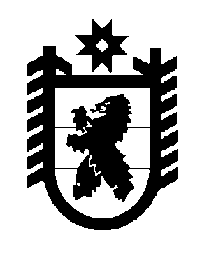 Российская Федерация Республика Карелия    ПРАВИТЕЛЬСТВО РЕСПУБЛИКИ КАРЕЛИЯПОСТАНОВЛЕНИЕ                                 от  10 декабря 2015 года № 407-Пг. Петрозаводск О внесении изменений в постановление Правительства Республики Карелия от 2 февраля 2015 года  № 13-ППравительство Республики Карелия п о с т а н о в л я е т:Внести в Условия предоставления в 2015 году субсидий  из бюджета Республики Карелия на поддержку агропромышленного комплекса Респуб-лики Карелия (далее – Условия), утвержденные постановлением Правитель-ства Республики Карелия от 2 февраля 2015 года № 13-П  (Собрание законодательства Республики Карелия, 2015, № 2, ст. 217; № 4, ст. 685;                           № 6, ст. 1133; Официальный интернет-портал правовой информации (www.pravo.gov.ru), 10 августа 2015 года, № 1000201508100001,                              9 октября 2015 года, № 1000201510090008; 15 октября 2015 года,                        № 1000201510150001; 10 декабря 2015 года, № 1000201512100001), следующие изменения:пункт 61 дополнить абзацем следующего содержания:«В случае если заемщик привлек кредит частями по договору об открытии кредитной линии, срок пользования каждой частью кредита считается сроком действия кредитного договора.»;в пункте 131 приложения к Условиям:а) подпункт «а» дополнить абзацем следующего содержания:«В случае если заемщик привлек кредит частями по договору об открытии кредитной линии, дополнительно представляются копии документов о предоставлении части кредита в соответствии с условиями договора об открытии кредитной линии, заверенные получателем субсидии.»;б) подпункт «б» дополнить абзацем следующего содержания:«В случае если заемщик привлек кредит частями по договору об открытии кредитной линии, дополнительно представляются копии документов о предоставлении части кредита в соответствии с условиями договора об открытии кредитной линии, заверенные получателем субсидии.».           Глава Республики  Карелия                       			      	        А.П. Худилайнен